Commissioners’ Meeting Agenda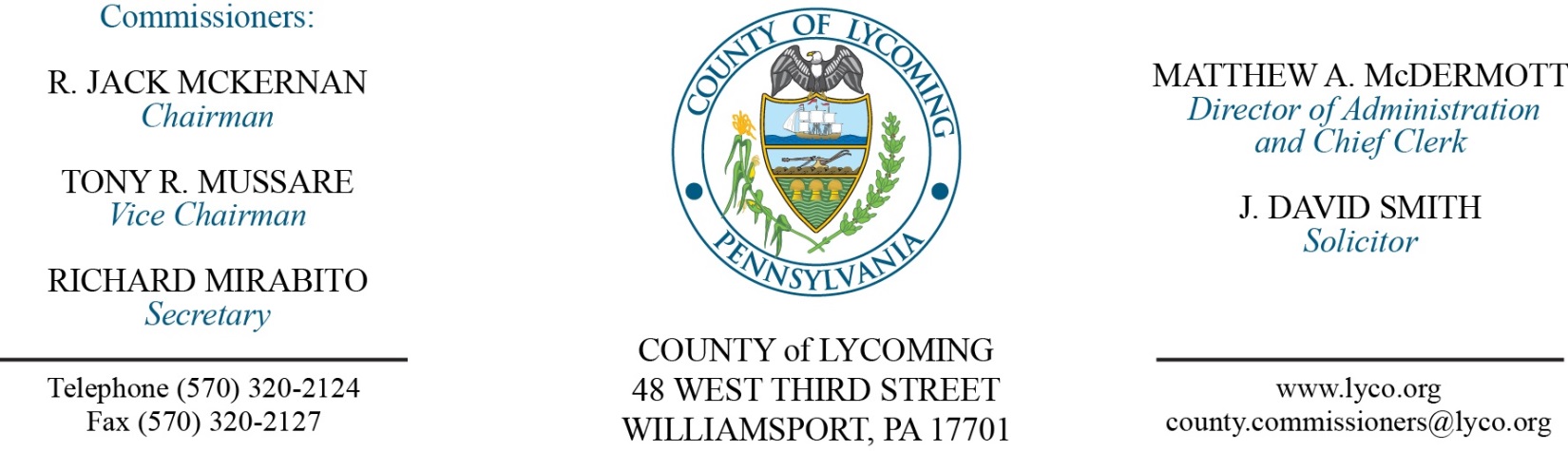 June 7, 2018Opening PrayerPledge to the Flag1.0  OPERATIONS1.1  Convene Commissioners’ meeting.1.2  Approve the minutes of the previous meetings.1.3  Receive public comments (agenda items only).2.0  ACTION ITEMS2.1  Proclaim June 4-8, 2018 as Child Welfare Professionals Appreciation Week.2.2  Approve subrecipient agreement with the City of Williamsport for 2016 PHARE funds in the amount of $225,000. (Jenny Picciano)2.3  Approve professional service agreement with Engenuity LCP Water Heater Replacement in the amount of $109,424. (Ken George)2.4  Rescind approval of Willo contract and consider it void ab initio.2.5  Approve accounts payable cash requirement report through June 20, 2018, for payment on June 13, 2018, upon review and approval by commissioners.(Michele McDermott)2.6  Accept HR Report through May 31, 2018. (Roxanne Grieco)2.7  Approve TDA change: Collections – reclassification of Enforcement Officer (paygrades 8/9) to Administrative Enforcement Officer (paygrades 6/7), Assessment – reclassification of 2 - Field Assessors (paygrades 5/6) to Field Data Collectors (paygrade 6), Public Defenders – addition of one (1) Assistant Public Defender position, Courts – addition of one (1) Temporary Part-time Executive Secretary (paygrade 5). (Roxanne Grieco)2.8  Approve the following personnel actions:Collections/Assessment – reclassification of Justin F. Smith as full time replacement Field Data Collector – Pay grade 6 - $17.16/hour effective 6/17/18.Collections/Assessment – reclassification of Ashley M. Beatty as full time replacement Field Data Collector – Pay grade 6 - $16.74/hour effective 6/17/18.Courts - Stacy A. Bower as part time temporary Executive Secretary – Pay grade 5 - $15.22/hour effective 7/10/18, not to exceed 1,000 hours annually.Recess Commissioners’ Meeting 3.0  SALARY BOARD3.1  Convene Salary Board.3.2  Approve update to the 2018 Salary Schedule Collections – reclassification of Enforcement Officer (paygrades 8/9) to Administrative Enforcement Officer (paygrades 6/7), Assessment – reclassification of 2 - Field Assessors (paygrades 5/6) to Field Data Collectors (paygrade 6), Public Defenders – addition of one (1) Assistant Public Defender position, Courts – addition of one (1) Temporary Part-time Executive Secretary (paygrade 5).3.3  Adjourn Salary Board.4.0  BOARD of ASSESSMENT REVISION 4.1  Convene Board of Assessment Revision.4.2  Approve real estate refunds:47-205-111 – James & Halle Niklaus - $192.9848-253-126 – Howard & Mildred Campbell - $172.9711-310-139.H – Roger & Harriet Fluke - $74.354.3  Approve real estate exonerations:4.4  Adjourn Board of Assessment Revision.Reconvene Commissioners’ Meeting 5.0  REPORTS/INFORMATION ITEMS5.1  LCRMS is requesting bids for Concrete Manhole Boxes for a Force Main Waterline Project (2nd time)5.2  Recognize Barry Hutchins for receiving the excellence in GIS award. (Sandy Holdren)5.3  Present JWD awards to Luke Ellison and Sara Johns. (Ed McCoy)6.0  COMMISSIONER COMMENT:7.0  PUBLIC COMMENT:8.0  NEXT REGULARLY SCHEDULED MEETING:  Planning Session on Tuesday, June 12, 2018.  9.0  ADJOURN COMMISSIONERS’ MEETING.Parcel NumberOwner's NameSite Location From ValueTo Value54-295-117Samuel & Judy Ann Kutz1066 Deer Lake Rd12159011847074-001-415Wayne & Channing Bump309 Brandon Ave202101800029-130-149Red Run & Rod Gun Club13692 Rt 14 Hwy751402402029-150-100.ARed Run & Rod Gun Club13334 Rt 14 Hwy522402800042-001-330-018Michael & Carol Green65 Shady Acres Ln8460024-002-409Shannon HaightSlacks Run Rd871087073-006-317Hillsboro Inlet LLC633 First Ave720075066-003-415Hillsboro Inlet LLCPark Ave8800900